Избирательная комиссия Республики Хакасия назначила дату повторного голосования на выборах Главы Республики Хакасия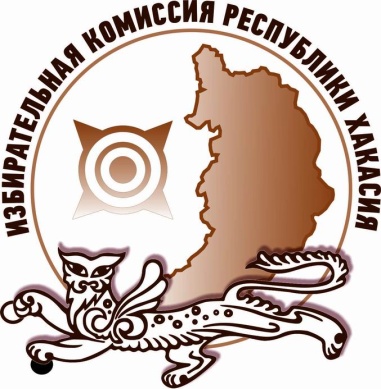 4 октября Избирательная комиссия Республики Хакасия своим решением назначила повторное голосование на выборах Главы Республики Хакасия – Председателя Правительства Республики Хакасия на 21 октября 2018 года.  Так же Избирком республики утвердил тексты и количество избирательных бюллетеней для повторного голосования. В бюллетени будут включены два кандидата: Валентин Коновалов, выдвинутый региональным отделением КПРФ, и Александр Мяхар, выдвинутый региональным отделением политпартии «ПАРТИЯ РОСТА». Для организации голосования будет изготовлено 370 000 бюллетеней, из них 60 000 для комплексов обработки избирательных бюллетеней. Напомним, что КОИБ планируется использовать на 39 избирательных участках в городе Абакане. 5 октября пройдут жеребьевки по распределению эфирного времени и печатной площади в региональных государственных средствах массовой информации. Согласно пункту 5 статьи 41 Закона Республики Хакасия «О выборах Главы Республики Хакасия – Председателя Правительства Республики Хакасия» агитационный период при проведении повторного голосования начинается со дня назначения такого голосования, т.е. с 4 октября. Агитация в средствах массовой информации начнется на третий день после официального опубликования решения Избирательной комиссии Республики Хакасия о назначении повторного голосования в республиканской газете «Хакасия».  Отдел общественных связей и информации ИК РХ23-94-37